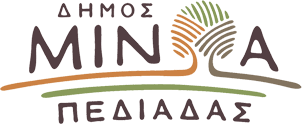 Αρκαλοχώρι, 13/04/2023Προς: ΜΜΕΔΕΛΤΙΟ ΤΥΠΟΥ    Το μήνυμα του Δημάρχου Μινώα Πεδιάδας Μ. Φραγκάκη για το Πάσχα     Εύχομαι ολόψυχα το Φως της Ανάστασης να φωτίζει τις ζωές και να γεμίζει τις καρδιές όλων μας με Αγάπη, Ελπίδα, Δύναμη και Αισιοδοξία. Tις Άγιες αυτές ημέρες, ας εμπνευστούμε από το θείο Πάθος και το μήνυμα της Ανάστασης του Θεανθρώπου. Ας βιώσουμε και εμείς αυτό το μήνυμα ολοκληρωτικά, μέσα στην καρδιά και στην ψυχή μας. Η κορύφωση του Θείου Δράματος και η Ανάσταση του Σωτήρος Χριστού ας σημάνουν τον θρίαμβο της Ζωής επί του Θανάτου, μεταφέροντας μήνυμα ελπίδας για το Φως που διαδέχεται το σκοτάδι, την αγάπη που συνθλίβει τον πόνο, την αισιοδοξία που κατισχύει του φόβου. Εύχομαι στους συνδημότες μας υγεία, προσωπική και οικογενειακή ευτυχία.Καλό Πάσχα και Καλή Ανάσταση!